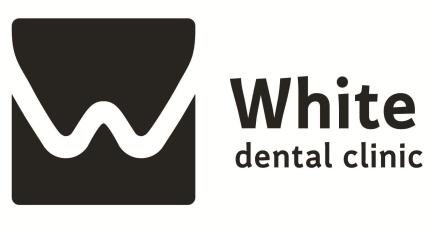 Сведения о медицинских работниках, уровень профессионального образования,квалификации, график работыБеленький Александр Борисович Врач-стоматолог-ортопед, врач-стоматолог-хирург2007 г. Самарский Государственный Медицинский Университет (Высшее образование)2007-2008 гг. Интернатура на базе Самарского Государственного Медицинского УниверситетаСертификат "Организация здравоохранения и общественное здоровье" (действителен до 06.02.2025 г.)Сертификат "Стоматология хирургическая" (действителен до 02.03.2025 г.)Сертификат "Стоматология ортопедическая" (действителен до 27.03.2025 г.)График работы: Пн, Ср, Пт (15-00 – 20-30); Вт, Чт (08-30 – 14-00)Москалев Евгений Витальевич Врач-стоматолог2018 г. Самарский Государственный Медицинский Университет (Высшее образование)2018-2020 гг. Ординатура на базе Самарского Государственного Медицинского УниверситетаСертификат "Стоматология общей практики" (действителен до 03.07.2023 г.)График работы: Вт (15-00 до 20-30); Чт (08-30 – 14-00)Самсонов Максим Михайлович Врач-стоматолог-ортопед2020 г. Самарский Государственный Медицинский Университет (Высшее образование)2020-2022 гг. Ординатура на базе Самарского Государственного Медицинского УниверситетаСертификат "Стоматология ортопедическая" (действителен до 29.11.2027 г.)График работы: Пн (08-30 – 14-00); Чт (чет 15-00 – 20-30); Пт (15-00 – 20-30)Елизарова Ольга Александровна Врач-ортодонт2009 г. Самарский Государственный Медицинский Университет (Высшее образование)2009-2010 гг. Интернатура на базе Самарского Государственного Медицинского Университета2010 -2012 гг. Ординатура на базе Самарского Государственного Медицинского УниверситетаСертификат "Ортодонтия" (действителен до 30.08.2027 г.)График работы: Ср, Чт. четн. (15-00 – 20-30)  не четн. (08-30 – 13-00)Филатова Нелли Валерьевна Врач-ортодонт2012 г. Самарский Государственный Медицинский Университет2012-2013 гг. Интернатура на базе Самарского Государственного Медицинского Университета 2013 -2015 гг. Ординатура на базе Самарского Государственного Медицинского Университета2016-2019 гг. Аспирантура на базе Самарского Государственного Медицинского УниверситетаСертификат "Ортодонтия" (действителен до 06.03.2025 г.)График работы: Вт. четн. (15-00 – 20-30) не четн. (08-30 – 13-00)Сотникова Мария Александровна Врач-стоматолог 2006 г. ГОУ ВПО «Самарский государственный медицинский университет Федерального агентства по здравоохранению и социальному развитию» 2007- 2008 гг. Интернатура на базе Самарского Государственного Медицинского УниверситетаСертификат "Стоматология общей практики" (действителен до 31.05.2024 г.)График работы: Будние дни (не четн. 08-30 – 14-00), четн. (15-00-20-30)Худякова Дарья Андреевна Врач-стоматолог-терапевт2013 г. Самарский Государственный Медицинский Университет2013- 2014 гг. Интернатура на базе Самарского Государственного Медицинского УниверситетаСертификат "Стоматология терапевтическая" (действителен до 18.10.2024 г.)График работы: Будние дни (четн. 08-30-14-00, не четн. 15-00 - 20-30)Щербакова Анна Сергеевна Врач-стоматолог, врач-стоматолог детский2013 г. Самарский Государственный Медицинский Университет2013- 2014 гг. Интернатура на базе Самарского Государственного Медицинского УниверситетаСертификат "Стоматология детская" (действителен до 27.03.2025 г.)Сертификат "Стоматология общей практики" (действителен до 18.10.2024 г.)График работы: Будние дни (четн. 08-30 – 14-00), не четн. (15-00-20-30)Вострикова Олеся Владимировна Медицинская сестра2013 г. ГБО УСПОТ «Безенчукское медицинское училище»Сертификат «Сестринское дело» (действителен до 20.06.2023 г.)График работы: Будние дни (не четн. 08-30 – 14-00), четн. (15-00-20-30)Никифорова Наталья Сергеевна Медицинская сестра2017 г. ГБПОУ «Самарский медицинский колледж им. Н Ляпиной»Сертификат «Сестринское дело» (действителен до 07.02.2027 г.)График работы: Будние дни (четн. 08-30 – 14-00), не четн. (15-00-20-30)Гарифуллина Алина Руслановна Медицинская сестра2022 г. ГАПОУ Республики Башкортостан «Туймазинский медицинский колледж»Сертификат «Сестринское дело» (действителен до 30.06.2027 г.)График работы: Будние дни (не четн. 08-30 – 14-00), четн. (15-00-20-30)